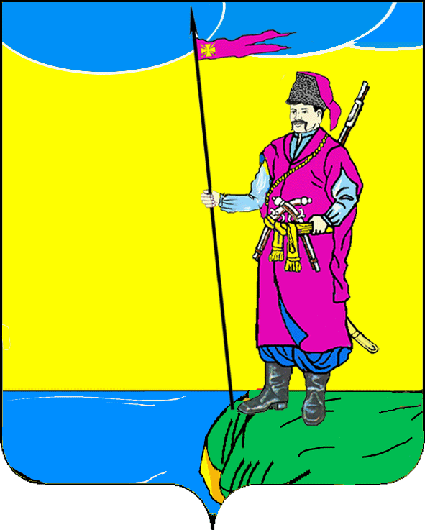 АДМИНИСТРАЦИЯ ПЛАСТУНОВСКОГО СЕЛЬСКОГО ПОСЕЛЕНИЯ ДИНСКОГО РАЙОНАПОСТАНОВЛЕНИЕот 23.12.2019 г.									№ 265станица ПластуновскаяОб утверждении отчета об исполнении бюджета Пластуновскогосельского поселения Динского района за 9 месяцев 2019 годаи отчета о расходовании средств резервного фонда администрации Пластуновского сельского поселения за 9 месяцев 2019 годаВ соответствии со статьями 36, 81, 264.2 Бюджетного кодекса Российской Федерации, Положением о бюджетном устройстве и бюджетном процессе в Пластуновском сельском поселении, утвержденного решением Совета Пластуновского сельского поселения Динского района от 23.12.2005 № 18  с изменениями, внесенными решениями Совета Пластуновского сельского поселения Динского района от 30.10.2012 г № 203, от 27.11.2014 г № 12, от 29.04.2015 г № 42, п о с т а н о в л я ю:1. Утвердить отчет об исполнении бюджета Пластуновского сельского поселения Динского района за 9 месяцев 2019 года и о расходовании средств резервного фонда.2. Утвердить следующие показатели исполнения бюджета Пластуновского сельского поселения Динского района за 9 месяцев 2019 года:1) объем поступлений доходов в бюджет Пластуновского сельского поселения Динского района за 9 месяцев 2019 года (приложение № 1);2) распределение бюджетных ассигнований по целевым статьям (муниципальным программам Пластуновского сельского поселения Динского района и непрограммным направлениям деятельности), группам видов расходов бюджета за 9 месяцев 2019 года (приложение № 2);3) распределение бюджетных ассигнований по разделам, подразделам, целевым статьям, группам видов расходов классификации расходов бюджета за 9 месяцев 2019 года (приложение № 3);4) расходование средств резервного фонда администрации Пластуновского сельского поселения Динского района за 9 месяцев 2019 года (приложение № 4);5) Источники финансирования дефицита бюджета Пластуновского сельского поселения Динского района за 9 месяцев 2019 года по кодам классификации источников финансирования дефицитов бюджетов (приложение № 5).3. Финансовому отделу обеспечить направление отчета об исполнении бюджета Пластуновского сельского поселения за 9 месяцев 2019 года и отчета о расходовании средств резервного фонда администрации Пластуновского сельского поселения 9 месяцев 2019 года в Совет Пластуновского сельского поселения Динского района.3. Общему отделу администрации Пластуновского сельского поселения (Шиляева) опубликовать настоящее постановление в газете «Пластуновские известия» и разместить на официальном сайте Пластуновского сельского поселения в информационно-телекоммуникационной сети «Интернет» www.plastunovskoe.ru (вкладка «Финансы и бюджет», раздел «Годовые и квартальные отчеты об исполнении бюджета поселения»). 4. Контроль  исполнения настоящего постановления оставляю за собой.5. Настоящее постановление вступает в силу со дня его подписания.Глава Пластуновскогосельского поселения								С.К. ОлейникПРИЛОЖЕНИЕ № 1УТВЕРЖДЕНпостановлением администрацииПластуновского сельского поселенияот 23.12.2019 г. № 265Объем поступлений доходовв бюджет Пластуновского сельского поселения Динского района за 9 месяцев 2019 года(тыс. рублей)Начальник финансового отделаадминистрации Пластуновскогосельского поселения								С.М.АлексееваПРИЛОЖЕНИЕ № 2УТВЕРЖДЕНпостановлением администрацииПластуновского сельского поселенияот 23.12.2019 г. № 265распределение бюджетных ассигнований по целевым статьям(муниципальным программам Пластуновского сельского поселенияДинского района и непрограммным направлениям деятельности),группам видов расходов бюджета за 9 месяцев 2019 года                                                                       (тыс.руб.)Начальник финансового отделаадминистрации Пластуновскогосельского поселения								С.М.АлексееваПРИЛОЖЕНИЕ № 3УТВЕРЖДЕНпостановлением администрацииПластуновского сельского поселенияот 23.12.2019 г. № 265Распределение бюджетных ассигнований по разделам, подразделам, целевым статьям, группам видов расходов классификации расходов бюджета за 9 месяцев 2019 годаВедомственная структура расходов бюджета за 9 месяцев 2019 года (тыс. рублей)Начальник финансового отделаадминистрации Пластуновскогосельского поселения								С.М.АлексееваПРИЛОЖЕНИЕ № 4УТВЕРЖДЕНОпостановлением администрацииПластуновского сельского поселенияот 23.12.2019 г. № 265Расходование средств резервного фонда администрацииПластуновского сельского поселения за 9 месяцев 2019 года(тыс. рублей)Начальник финансового отделаадминистрации Пластуновскогосельского поселения								С.М.АлексееваПРИЛОЖЕНИЕ № 5УТВЕРЖДЕНОпостановлением администрацииПластуновского сельского поселенияот 23.12.2019 г. № 265Источники финансирования дефицита бюджета Пластуновского сельского поселения Динского района за 9 месяцев 2019 года по кодам классификации источников финансирования дефицитов бюджетов (тыс.рублей)Начальник финансового отделаадминистрации Пластуновскогосельского поселения								С.М.АлексееваКод Наименование доходаУтверждено в бюджете на 2019 годИсполнено за 9 месяцев 2019 года% выполнения123451 00 00000 00 0000 000Налоговые и неналоговые доходы32 830,720 253,761,71 01 02000 01 0000 110Налог на доходы физических лиц*15 450,010 448,967,61 03 02230 01 0000 110Доходы от уплаты акцизов на дизельное топливо, подлежащие распределению между бюджетами субъектов Российской Федерации и местными бюджетами с учетом установленных дифференцированных нормативов отчислений в местные бюджеты1 257,81 785,6142,01 03 02240 01 0000 110Доходы от уплаты акцизов на моторные масла для дизельных и (или) карбюраторных (инжекторных) двигателей, подлежащие распределению между бюджетами субъектов Российской Федерации и местными бюджетами с учетом установленных дифференцированных нормативов отчислений в местные бюджеты18,013,675,31 03 02250 01 0000 110Доходы от уплаты акцизов на автомобильный бензин, подлежащие распределению между бюджетами субъектов Российской Федерации и местными бюджетами с учетом установленных дифференцированных нормативов отчислений в местные бюджеты2 700,02 447,390,61 03 02260 01 0000 110Доходы от уплаты акцизов на прямогонный бензин, подлежащие распределению между бюджетами субъектов Российской Федерации и местными бюджетами с учетом установленных дифференцированных нормативов отчислений в местные бюджеты0,0- 302,00,01 05 03000 01 0000 110Единый сельскохозяйственный налог*1 297,0797,561,51 06 01030 10 0000 110Налог на имущество физических лиц, взимаемый по ставкам, применяемым к объектам налогообложения, расположенным в границах сельских поселений*3 600,01 270,536,81 06 06000 00 0000 110Земельный налог *8 374,03 136,537,51 11 05035 10 0000 120Доходы от сдачи в аренду имущества, находящегося  в оперативном управлении органов  управления сельских поселений и созданных ими учреждений (за исключением имущества муниципальных бюджетных и автономных учреждений)0,0215,00,01 11 05075 10 0000 120Доходы от сдачи в аренду имущества, составляющего казну сельских поселений (за исключением земельных участков)133,9100,575,01 16 33050 10 0000 140Денежные взыскания (штрафы) за нарушение законодательства Российской Федерации о контрактной системе в сфере закупок товаров, работ, услуг  для обеспечения государственных и муниципальных нужд для нужд сельских поселений0,03,00,01 16 90050 10 0000 140Прочие поступления от денежных взысканий (штрафов) и иных сумм в возмещение ущерба, зачисляемые в бюджеты сельских поселений0,02,00,01 17 05050 10 0000 180Прочие неналоговые доходы бюджетов сельских поселений0,0335,30,02 00 00000 00 0000 000                                                 Безвозмездные поступления21 030,58 367,339,82 02 00000 00 0000 000Безвозмездные поступления от других бюджетов бюджетной системы Российской Федерации21 030,58 367,339,82 02 10000 00 0000 151Дотации бюджетам бюджетной системы Российской Федерации9 725,57 294,675,02 02 20000 00 0000 151Субсидии бюджетам бюджетной системы Российской Федерации (межбюджетные субсидии)10 853,9770,87,12 02 30000 00 0000 151Субвенции бюджетам бюджетной системы Российской Федерации451,1301,966,9Всего доходов53 861,228 621,053,1№ п/пНаименованиеЦСРВРУтверждено в бюджете на 2019 годИсполнено за 9 месяцев 2019 года% выполнения 1234567ВСЕГО 60 102,532 500,154,11.Муниципальная программа Пластуновского сельского поселения Динского района ««О проведении работ по уточнению записей в похозяйственных книгах в сельском поселении»0100000000117,2114,597,7Проведение уточнения записей в похозяйственных книгах, учета скота и птицы на территории Пластуновского сельского поселения0100100000117,2114,597,7Закупка товаров, работ и услуг для муниципальных нужд0100100000200117,2114,597,72.Муниципальная программа Пластуновского сельского поселения Динского района «Обеспечение безопасности населения»030000000056,05,05,6Подпрограмма «Мероприятия по  предупреждению и ликвидации чрезвычайных ситуаций, стихийных бедствий и их последствий в Пластуновском сельском поселении»03600000001,00,00,0Проведение неотложных предупредительных (превентивных) или аварийно-восстановительных работ для обеспечения жизнедеятельности населения (в том числе берегоукрепительные работы, земляные работы по повышению уровня рельефа местности или дорог при паводках, наводнениях или  атмосферных осадках, работы  по защите зданий или инженерных коммуникаций от повреждений природного или техногенного характера и другие работы)03601000001,00,00,0Закупка товаров, работ и услуг для муниципальных нужд03601000002001,00,00,0Подпрограмма «Пожарная безопасность в Пластуновском сельском поселении»037000000050,00,00,0Улучшение состояния противопожарного водоснабжения в поселении (в том числе обустройство подъездных путей к рекам и водоёмам для пожарных автомобилей, ремонт противопожарных водоисточников )037010000050,00,00,0Закупка товаров, работ и услуг для муниципальных нужд037010000020050,00,00,0Подпрограмма «Мероприятия по обеспечению безопасности людей на водных объектах в Пластуновском сельском поселении»03800000005,05,0100,0Закупка и вывешивание знаков безопасности в местах общего доступа населения к водным объектам03801000005,05,0100,0Закупка товаров, работ и услуг для муниципальных нужд03801000002005,05,0100,03.Муниципальная программа Пластуновского сельского поселения Динского района «Комплексное развитие систем транспортной инфраструктуры и дорожного хозяйства»200000000013 253,52 251,817,0Подпрограмма «Сети автомобильных дорог»201000000012 625,71 673,713,3Содержание сети автомобильных дорог общего пользования и искусственных сооружений на них в том числе: уборка снега грейдером, подсыпка песком при гололедах, грейдирование, ямочный ремонт, приобретение гравия20101000002 433,81 629,266,9Закупка товаров, работ и услуг для муниципальных нужд20101000002002 433,81 629,266,9Ремонт автомобильных дорог 20102000001 419,244,53,1Закупка товаров, работ и услуг для муниципальных нужд20102000002001 419,244,53,1Реализация мероприятий государственной программы Краснодарского края «Развитие сети автомобильных дорог Краснодарского края»20103000008 772,70,00,0Капитальный ремонт и ремонт автомобильных дорог общего пользования местного значения20103S24408 772,70,00,0Закупка товаров, работ и услуг для муниципальных нужд20103S24402008 772,70,00,0Подпрограмма «Повышение безопасности дорожного движения»2020000000627,8578,192,2Дислокация дорожных знаков на территории поселения;-Разметка проезжей части, установка отсутствующих дорожных знаков, прочие расходы (уплата штрафов)2020100000626,8578,192,2Закупка товаров, работ и услуг для муниципальных нужд2020100000200626,8578,192,2.Приобретение информационного материала для организации в библиотеках выставок книг и плакатов о безопасности дорожного движения 20202000001,00,00,0Закупка товаров, работ и услуг для муниципальных нужд20202000002001,00,00,04.Муниципальная программа Пластуновского сельского поселения Динского района «Управление муниципальным имуществом»2100000000540,0209,038,7Проведение технической инвентаризации объектов недвижимости, в т.ч. бесхозяйного имущества, изготовление технических и кадастровых паспортов и другие расходы по управлению муниципальной (государственной) собственностью210010000030,00,00,0Закупка товаров, работ и услуг для муниципальных нужд210010000020030,00,00,0Финансовое обеспечение Проведение кадастровых работ в отношении земельных участков, находящихся в муниципальной собственности, в т.ч. межевание, выполнение топографических съемок, выноса границ в натуру, при необходимости2100200000493,0198,040,2Закупка товаров, работ и услуг для муниципальных нужд2100200000200493,0198,040,2Финансовое обеспечение на определение рыночной стоимости имущества (проведения независимой оценки стоимости муниципального имущества), определения годового размера арендной платы для последующей передачи в аренду или собственностькадастровых паспортов210030000017,011,064,7Закупка товаров, работ и услуг для муниципальных нужд210030000020017,011,064,75.Муниципальная программа Пластуновского сельского поселения Динского района «Комплексное развитие систем коммунальной инфраструктуры»22000000005 697,22 392,242,0Содержание и ремонт уличного освещения. Приобретение фонарей. Оплата коммунальных услуг уличного освещения.22002000001 904,11 366,771,8Закупка товаров, работ и услуг для муниципальных нужд22002000002001 904,11 366,771,8Подготовка предприятий коммунального хозяйства Пластуновского сельского поселения Динского района к работе в зимний период, в том числе возмещение затрат по реконструкции, модернизации, капитальному и текущему ремонту систем теплоснабжения2200300000446,4344,077,1Иные бюджетные ассигнования2200300000800446,4344,077,1Реконструкция систем водоснабжения:Изготовление смет, схем водоснабжения;Капитальный ремонт и ремонт систем водоснабжения;Прочие затраты в сфере водоснабжения;22004000001 183,0647,054,7Закупка товаров, работ и услуг для муниципальных нужд22004000002001 183,0647,054,7Мероприятия по обслуживанию ШГРП и газопроводов высокого и низкого давления2200500000100,034,534,5Закупка товаров, работ и услуг для муниципальных нужд2200500000200100,034,534,5Развитие водоснабжения населенных пунктов22006000002 063,70,00,0Развитие систем водоснабжения на территории Пластуновского сельского поселения Динского района22006S03302 063,70,00,0Закупка товаров, работ и услуг для муниципальных нужд22006S03302002 063,70,00,06.Муниципальная программа Пластуновского сельского поселения Динского района «Формирование комфортной городской среды»25000000003 006,32 369,478,8Обработка зон массового скопления населения (противоклещевая обработка)250010000025,025,0100,0Закупка товаров, работ и услуг для муниципальных нужд250010000020025,025,0100,0Покос   сорной растительности2500200000738,5606,282,1Закупка товаров, работ и услуг для муниципальных нужд2500200000200738,5606,282,1Озеленение (обследование зеленых насаждений, проектирование объектов восстановительного озеленения, посадка деревьев, кустарников и цветов)250030000090,190,1100,0Закупка товаров, работ и услуг для муниципальных нужд250030000020090,190,1100,0Текущее содержание территории общего пользования (зимнее/летнее время уборка снега и мусора, подметание, содержание урн, отлов и содержание безнадзорных животных, обитающих на территории поселения, приобретение и содержание основных средств)25005000001 148,71 045,291,0Закупка товаров, работ и услуг для муниципальных нужд25005000002001 148,71 045,291,0Организация  и содержание мест захоронения в поселении (в том числе захоронение безродных граждан)2500700000250,0229,291,7Закупка товаров, работ и услуг для муниципальных нужд2500700000200250,0229,291,7Разработка и экспертиза проектно-сметной документации "Парк ул. Мира"2500800000754,0373,749,6Закупка товаров, работ и услуг для муниципальных нужд2500800000200754,0373,749,67.Муниципальная программа Пластуновского сельского поселения Динского района «Развитие культуры»100000000014 090,19 581,768,0Подпрограмма «Сохранение, использование и популяризация памятников истории и культуры»1010000000695,0694,299,9Разработка проекта охранных зон1010100000450,0449,499,9Закупка товаров, работ и услуг для муниципальных нужд1010100000200450,0449,499,9Капитальный ремонт, ремонт, благоустройство и создания условий по обеспечению сохранности памятников1012600000245,0244,899,9Закупка товаров, работ и услуг для муниципальных нужд1012600000200245,0244,899,9Подпрограмма «Культура Пластуновского сельского поселения»1060000000429,3302,070,4Проведение мероприятий, посвященных государственным праздникам, памятным датам и знаменательным событиям международного, российского и краевого значения, а также иных мероприятий согласно распоряжениям администрации Пластуновского сельского поселения Динской район (приобретение ценных подарков, сувениров, воздушных шаров, благодарственных писем, почетных грамот, цветов, праздничный салют, концертная программа)1060100000107,0106,899,8Закупка товаров, работ и услуг для муниципальных нужд1060100000200107,0106,899,8Проведение праздничных мероприятий посвященных дню образования станицы (приобретение ценных подарков, сувениров, воздушных шаров, благодарственных писем, почетных грамот, цветов, праздничный салют, концертная программа)1060200000307,3180,258,7Закупка товаров, работ и услуг для муниципальных нужд1060200000200307,3180,258,7Проведение тематических мероприятий местного, районного и краевого уровня106030000015,015,0100,0Закупка товаров, работ и услуг для муниципальных нужд106030000020015,015,0100,0Подпрограмма «Совершенствование деятельности муниципальных учреждений культуры по представлению муниципальных услуг»107000000012 965,88 585,566,2Развитие культурно-досуговой деятельности107000000012 965,88 585,566,2Финансовое обеспечение деятельности муниципального бюджетного учреждения культуры107010000012 728,88 348,665,6Предоставление субсидий бюджетным, автономным учреждениям и иным некоммерческим организациям107010000060012728,88 348,665,6Компенсация расходов на оплату жилых помещений, отопления и освещения работникам, проживающим и работающим в сельской местности.107020000045,045,0100,0Предоставление субсидий бюджетным, автономным учреждениям и иным некоммерческим организациям107020000060045,045,0100,0Обеспечение развития и укрепления материально-технической базы домов культуры1070800000192,0191,9100,0Обеспечение развития и укрепления материально-технической базы домов культуры в населенных пунктах с числом жителей до 50 тысяч человек10708L4670192,0191,9100,0Предоставление субсидий бюджетным, автономным учреждениям и иным некоммерческим организациям10708L4670600192,0191,9100,08.Муниципальная программа Пластуновского сельского поселения Динского района «Развитие физической культуры и спорта»13000000004 133,81 959,247,4Финансовое обеспечение деятельности муниципального бюджетного учреждения13001000001 480,21 040,670,3Предоставление субсидий бюджетным, автономным учреждениям и иным некоммерческим организациям13001000006001 480,21 040,670,3Участие в организации временного трудоустройства несовершеннолетних граждан в возрасте от 14 до 18 лет в свободное от учебы время130020000053,653,6100,0Предоставление субсидий бюджетным, автономным учреждениям и иным некоммерческим организациям130020000060053,653,6100,0Разработка и экспертиза проектной, сметной документации на реализацию мероприятия «Строительство малобюджетного спортивного комплекса по ул.Базарной, 82/2 в ст.Пластуновской Динского района Краснодарского края»13003000002 600,0865,033,3Закупка товаров, работ и услуг для муниципальных нужд13003000002002 600,0865,033,39.Муниципальная программа Пластуновского сельского поселения Динского района «Использование и охрана земель»240000000060,00,00,0Предотвращение  и  ликвидация  загрязнения,  истощения, деградации,  порчи,  уничтожения  земель  и  почв  и  иного  негативного  воздействия  на  земли  и почвы, а также обеспечение рационального использования земель, в том числе для восстановления плодородия почв на землях сельскохозяйственного назначения и улучшения земель240010000010,00,00,0Закупка товаров, работ и услуг для муниципальных нужд240010000020010,00,00,0Повышение эффективности использования и охраны земель, обеспечение организации рационального использования и охраны земель: сохранение и повышение плодородия почв, защита земель от зарастания сорными и карантинными растениями (амброзия и др.), кустарниками и мелколесьем, иных видов ухудшения состояния земель240020000050,00,00,0Закупка товаров, работ и услуг для муниципальных нужд240020000020050,00,00,010.Общегосударственные вопросы17 205,612 010,669,8Обеспечение деятельности высшего органа исполнительной власти муниципального образования5000000000987,6656,166,4Высшее должностное лицо муниципального образования5010000000987,6656,166,4Расходы на обеспечение функций органов местного самоуправления5010000190987,6656,166,4Расходы на выплаты персоналу в целях обеспечения выполнения функций муниципальными органами, казенными учреждениями, органами управления государственными внебюджетными фондами5010000190100987,6656,166,4Обеспечение деятельности администрации муниципального образования51000000006 512,44 190,964,4Обеспечение функционирования администрации муниципального образования51100000006 504,84 190,964,4Расходы на обеспечение функций органов местного самоуправления51100001906 504,84 190,964,4Расходы на выплаты персоналу в целях обеспечения выполнения функций муниципальными органами, казенными учреждениями, органами управления государственными внебюджетными фондами51100001901006 167,53 938,563,9Закупка товаров, работ и услуг для муниципальных нужд5110000190200147,3106,672,4Иные бюджетные ассигнования5110000190800190,0145,876,7Административные комиссии51200000007,60,00,0Осуществление отдельных полномочий Краснодарского края по образованию и организации деятельности  административных комиссий51200601907,60,00,0Закупка товаров, работ и услуг для муниципальных нужд51200601902007,60,00,0Обеспечение деятельности контрольно-счетной палаты7500000000291,0218,275,0Осуществление отдельных полномочий поселений по осуществлению внешнего муниципального контроля за исполнением местных бюджетов7590000000291,0218,275,0Расходы на обеспечение функций органов местного самоуправления7590000190291,0218,275,0Межбюджетные трансферты 7590000190500291,0218,275,0Обеспечение деятельности администрации муниципального образования5100000000720,0720,0100,0Проведение выборов и референдумов5140000000720,0720,0100,0Расходы на обеспечение функций органов местного самоуправления5140000190720,0720,0100,0Иные бюджетные ассигнования5140000190800720,0720,0100,0Обеспечение деятельности администрации муниципального образования510000000040,00,00,0Финансовое обеспечение непредвиденных расходов515000000040,00,00,0Резервный фонд администрации муниципального образования515002059040,00,00,0Иные бюджетные ассигнования515002059080040,00,00,0Обеспечение деятельности администрации муниципального образования51000000008 654,66 225,471,9Обеспечение хозяйственного обслуживания муниципальных органов51800000008 654,66 225,471,9Расходы на обеспечение деятельности (оказание услуг) муниципальных учреждений по хозяйственному обслуживанию51800005908 654,66 225,471,9Расходы на выплаты персоналу в целях обеспечения выполнения функций муниципальными органами, казенными учреждениями, органами управления государственными внебюджетными фондами51800005901006 301,04 381,069,5Закупка товаров, работ и услуг для муниципальных нужд51800005902002 337,61 840,778,7Иные бюджетные ассигнования518000059080016,03,723,111.Национальная оборона443,5294,366,4Осуществление первичного воинского учета5500000000443,5294,366,4Осуществление первичного воинского учета на территориях, где отсутствуют военные комиссариаты5520000000443,5294,366,4Осуществление первичного воинского учета на территориях, где отсутствуют военные комиссариаты5520051180443,5294,366,4Расходы на выплаты персоналу в целях обеспечения выполнения функций муниципальными органами, казенными учреждениями, органами управления государственными внебюджетными фондами5520051180100443,5294,366,412.Жилищно-коммунальное хозяйство606,1600,099,0Непрограммные расходы органов местного самоуправления9900000000606,1600,099,0Непрограммные расходы9990000000606,1600,099,0Мероприятия для решения социально-значимых вопросов бюджета поселения99900100506,10,00,0Закупка товаров, работ и услуг для муниципальных нужд99900100502006,10,00,0Приобретение и установка оборудования, благоустройство территории спортивной игровой площадки по адресу: станица Пластуновская, улица Средняя, 77/19990060050600,0600,0100,0Закупка товаров, работ и услуг для муниципальных нужд9990060050200600,0600,0100,013.Социальная политика280,0200,171,5Непрограммные расходы органов местного самоуправления9900000000280,0200,171,5Непрограммные расходы9990000000280,0200,171,5Выплата дополнительного материального обеспечения, доплат к пенсиям, пособий и компенсаций9990041210280,0200,171,5Социальное обеспечение и иные выплаты населению9990041210300280,0200,171,514.Средства массовой информации500,0472,194,4Непрограммные расходы органов местного самоуправления9900000000500,0472,194,4Расширение информационного пространства сельского поселения9900000950500,0472,194,4Закупка товаров, работ и услуг для муниципальных нужд9900000950200500,0472,194,415.Обслуживание государственного и муниципального долга113,240,235,5Обеспечение деятельности высшего органа исполнительной власти муниципального образования5000000000113,240,235,5Обеспечение деятельности администрации муниципального образования5100000000113,240,235,5Управление муниципальным долгом5190000000113,240,235,5Процентные платежи по муниципальному долгу5190010150113,240,235,5Обслуживание государственного (муниципального) долга5190010150700113,240,235,5№ п/пНаименованиеВедРзПРЦСРВРУтверждено в бюджете на 2019 годИсполнено за 9 месяцев 2019 года% выполнения 12345678910ВСЕГО РАСХОДОВ60 102,532 500,154,1Администрация  Пластуновского сельского поселения99260 102,532 500,154,11.Общегосударственные вопросы992010017 322,812 125,170,0Функционирование высшего должностного лица субъекта Российской Федерации и муниципального образования9920102987,6656,166,4Обеспечение деятельности высшего органа исполнительной власти муниципального образования99201025000000000987,6656,166,4Высшее должностное лицо муниципального образования99201025010000000987,6656,166,4Расходы на обеспечение функций органов местного самоуправления99201025010000190987,6656,166,4Расходы на выплаты персоналу в целях обеспечения выполнения функций муниципальными органами, казенными учреждениями, органами управления государственными внебюджетными фондами99201025010000190100987,6656,166,4Функционирование Правительства Российской Федерации, высших исполнительных органов государственной власти субъектов Российской Федерации, местных администраций99201046 512,44 190,964,4Обеспечение деятельности администрации муниципального образования992010451000000006 512,44 190,964,4Обеспечение функционирования администрации муниципального образования992010451100000006 504,84 190,964,4Расходы на обеспечение функций органов местного самоуправления992010451100001906 504,84 190,964,4Расходы на выплаты персоналу в целях обеспечения выполнения функций муниципальными органами, казенными учреждениями, органами управления государственными внебюджетными фондами992010451100001901006 167,53 938,563,9Закупка товаров, работ и услуг для муниципальных нужд99201045110000190200147,3106,672,4Иные бюджетные ассигнования99201045110000190800190,0145,876,7Административные комиссии992010451200000007,60,00,0Осуществление отдельных полномочий Краснодарского края по образованию и организации деятельности административных комиссий992010451200601907,60,00,0Закупка товаров, работ и услуг для муниципальных нужд992010451200601902007,60,00,0Обеспечение деятельности финансовых, налоговых и таможенных органов финансового (финансово-бюджетного) надзора9920106291,0218,275,0Обеспечение деятельности контрольно-счетной палаты99201067500000000291,0218,275,0Осуществление отдельных полномочий поселений по осуществлению внешнего муниципального контроля за исполнением местных бюджетов99201067590000000291,0218,275,0Расходы на обеспечение функций органов местного самоуправления99201067590000190291,0218,275,0Межбюджетные трансферты 99201067590000190500291,0218,275,0Обеспечение проведения выборов и референдумов9920107720,0720,0100,0Обеспечение деятельности администрации муниципального образования99201075100000000720,0720,0100,0Проведение выборов и референдумов99201075140000000720,0720,0100,0Расходы на обеспечение функций органов местного самоуправления99201075140000190720,0720,0100,0Иные бюджетные ассигнования99201075140000190800720,0720,0100,0Резервные фонды992011140,00,00,0Обеспечение деятельности администрации муниципального образования9920111510000000040,00,00,0Финансовое обеспечение непредвиденных расходов9920111515000000040,00,00,0Резервный фонд администрации муниципального образования9920111515002059040,00,00,0Иные бюджетные ассигнования9920111515002059080040,00,00,0Другие общегосударственные вопросы99201138 771,86 339,972,3Муниципальная программа Пластуновского сельского поселения Динского района ««О проведении работ по уточнению записей в похозяйственных книгах в сельском поселении»99201130100000000117,2114,597,7Проведение уточнения записей в похозяйственных книгах, учета скота и птицы на территории Пластуновского сельского поселения99201130100100000117,2114,597,7Закупка товаров, работ и услуг для муниципальных нужд99201130100100000200117,2114,597,7Обеспечение деятельности администрации муниципального образования992011351000000008 654,66 225,471,9Обеспечение хозяйственного обслуживания муниципальных органов992011351800000008 654,66 225,471,9Расходы на обеспечение деятельности (оказание услуг) муниципальных учреждений по хозяйственному обслуживанию992011351800005908 654,66 225,471,9Расходы на выплаты персоналу в целях обеспечения выполнения функций муниципальными органами, казенными учреждениями, органами управления государственными внебюджетными фондами992011351800005901006 301,04 381,069,5Закупка товаров, работ и услуг для муниципальных нужд992011351800005902002 337,61 840,778,7Иные бюджетные ассигнования9920113518000059080016,03,723,12.Национальная оборона9920200443,5294,366,4Мобилизационная и вневойсковая подготовка9920203443,5294,366,4Осуществление первичного воинского учета 99202035500000000443,5294,366,4Осуществление первичного воинского учета на территориях, где отсутствуют военные комиссариаты99202035520000000443,5294,366,4Осуществление первичного воинского учета на территориях, где отсутствуют военные комиссариаты99202035520051180443,5294,366,4Расходы на выплаты персоналу в целях обеспечения выполнения функций муниципальными органами, казенными учреждениями, органами управления государственными внебюджетными фондами99202035520051180100443,5294,366,43.Национальная безопасность и правоохранительная деятельность992030056,05,05,6Защита населения и территории от чрезвычайных ситуаций природного и техногенного характера, гражданская оборона99203096,05,012,5Муниципальная программа Пластуновского сельского поселения Динского района «Обеспечение безопасности населения»992030903000000006,05,012,5Подпрограмма «Мероприятия по  предупреждению и ликвидации чрезвычайных ситуаций, стихийных бедствий и их последствий в Пластуновском сельском поселении»992030903600000001,00,00,0Проведение неотложных предупредительных (превентивных) или аварийно-восстановительных работ для обеспечения жизнедеятельности населения (в том числе берегоукрепительные работы, земляные работы по повышению уровня рельефа местности или дорог при паводках, наводнениях или  атмосферных осадках, работы  по защите зданий или инженерных коммуникаций от повреждений природного или техногенного характера и другие работы)992030903601000001,00,00,0Закупка товаров, работ и услуг для муниципальных нужд992030903601000002001,00,00,0Подпрограмма «Мероприятия по обеспечению безопасности людей на водных объектах в Пластуновском сельском поселении»992030903800000005,05,0100,0Закупка и вывешивание знаков безопасности в местах общего доступа населения к водным объектам992030903801000005,05,0100,0Закупка товаров, работ и услуг для муниципальных нужд992030903801000002005,05,0100,0Другие вопросы в области национальной безопасности и правоохранительной деятельности992031450,00,00,0Муниципальная программа Пластуновского сельского поселения Динского района «Обеспечение безопасности населения»9920314030000000050,00,00,0Подпрограмма «Пожарная безопасность в Пластуновском сельском поселении»9920314037000000050,00,00,0Улучшение состояния противопожарного водоснабжения в поселении (в том числе обустройство подъездных путей к рекам и водоёмам для пожарных автомобилей, ремонт противопожарных водоисточников )9920314037010000050,00,00,0Закупка товаров, работ и услуг для муниципальных нужд9920314037010000020050,00,00,04.Национальная экономика992040013 847,12 514,418,2Общеэкономические вопросы992040153,653,6100,0Муниципальная программа Пластуновского сельского поселения Динского района «Развитие физической культуры и спорта»9920401130000000053,653,6100,0Участие в организации временного трудоустройства несовершеннолетних граждан в возрасте от 14 до 18 лет в свободное от учебы время9920401130020000053,653,6100,0Предоставление субсидий бюджетным, автономным учреждениям и иным некоммерческим организациям9920401130020000060053,653,6100,0Дорожное хозяйство (дорожные фонды)992040913 253,52 251,817,0Муниципальная программа Пластуновского сельского поселения Динского района «Комплексное развитие систем транспортной инфраструктуры и дорожного хозяйства»9920409200000000013 253,52 251,817,0Подпрограмма «Сети автомобильных дорог»9920409201000000012 625,71 673,713,3Содержание сети автомобильных дорог общего пользования и искусственных сооружений на них» в том числе: уборка снега грейдером, подсыпка песком при гололедах, грейдирование, ямочный ремонт, приобретение гравия992040920101000002 433,81 629,266,9Закупка товаров, работ и услуг для муниципальных нужд992040920101000002002 433,81 629,266,9Ремонт автомобильных дорог 992040920102000001 419,244,53,1Закупка товаров, работ и услуг для муниципальных нужд992040920102000002001 419,244,53,1Реализация мероприятий государственной программы Краснодарского края «Развитие сети автомобильных дорог Краснодарского края»992040920103000008 772,70,00,0Капитальный ремонт и ремонт автомобильных дорог общего пользования местного значения		992040920103S24408 772,70,00,0Закупка товаров, работ и услуг для муниципальных нужд992040920103S24402008 772,70,00,0Подпрограмма «Повышение безопасности дорожного движения»99204092020000000627,8578,192,2Дислокация дорожных знаков на территории поселения;-Разметка проезжей части, установка отсутствующих дорожных знаков, прочие расходы (уплата штрафов)99204092020100000626,8578,192,2Закупка товаров, работ и услуг для муниципальных нужд99204092020100000200626,8578,192,2Приобретение информационного материала для организации в библиотеках выставок книг и плакатов о безопасности дорожного движения 992040920202000001,00,00,0Закупка товаров, работ и услуг для муниципальных нужд992040920202000002001,00,00,0Другие вопросы в области национальной экономики9920412540,0209,038,7Муниципальная программа Пластуновского сельского поселения Динского района «Управление муниципальным имуществом»99204122100000000540,0209,038,7Проведение технической инвентаризации объектов недвижимости, в т.ч. бесхозяйного имущества, изготовление технических и кадастровых паспортов и другие расходы по управлению муниципальной (государственной) собственностью9920412210010000030,00,00,0Закупка товаров, работ и услуг для муниципальных нужд9920412210010000020030,00,00,0Финансовое обеспечение Проведение кадастровых работ в отношении земельных участков, находящихся в муниципальной собственности, в т.ч. межевание, выполнение топографических съемок, выноса границ в натуру, при необходимости99204122100200000493,0198,040,2Закупка товаров, работ и услуг для муниципальных нужд99204122100200000200493,0198,040,2Финансовое обеспечение на определение рыночной стоимости имущества (проведения независимой оценки стоимости муниципального имущества), определения годового размера арендной платы для последующей передачи в аренду или собственностькадастровых паспортов9920412210030000017,011,064,7Закупка товаров, работ и услуг для муниципальных нужд9920412210030000020017,011,064,75.Жилищно-коммунальное хозяйство99205009 369,65 361,657,7Коммунальное хозяйство99205023 793,11 025,527,0Муниципальная программа Пластуновского сельского поселения Динского района «Комплексное развитие систем коммунальной инфраструктуры»992050222000000003 793,11 025,527,0Подготовка предприятий коммунального хозяйства Пластуновского сельского поселения Динского района к работе в зимний период, в том числе возмещение затрат по реконструкции, модернизации, капитальному и текущему ремонту систем теплоснабжения99205022200300000446,4344,077,1Иные бюджетные ассигнования99205022200300000800446,4344,077,1Реконструкция систем водоснабжения:1.	Изготовление смет, схем водоснабжения;2.	Капитальный ремонт и ремонт систем водоснабжения;3. Прочие затраты в сфере водоснабжения;992050222004000001 183,0647,054,7Закупка товаров, работ и услуг для муниципальных нужд992050222004000002001 183,0647,054,7Мероприятия по обслуживанию ШГРП и газопроводов высокого и низкого давления99205022200500000100,034,534,5Закупка товаров, работ и услуг для муниципальных нужд99205022200500000200100,034,534,5Развитие водоснабжения населенных пунктов992050222006000002 063,70,00,0Развитие систем водоснабжения на территории Пластуновского сельского поселения Динского района992050222006S03302 063,70,00,0Закупка товаров, работ и услуг для муниципальных нужд992050222006S03302002 063,70,00,0Благоустройство99205035 576,54 336,177,8Муниципальная программа Пластуновского сельского поселения Динского района «Комплексное развитие систем коммунальной инфраструктуры»992050322000000001 904,11 366,771,8Содержание и ремонт уличного освещения. Приобретение фонарей. Оплата коммунальных услуг уличного освещения.992050322002000001 904,11 366,771,8Закупка товаров, работ и услуг для муниципальных нужд992050322002000002001 904,11 366,771,8Муниципальная программа Пластуновского сельского поселения Динского района «Использование и охрана земель»9920503240000000060,00,00,0Предотвращение  и  ликвидация  загрязнения,  истощения, деградации,  порчи,  уничтожения  земель  и  почв  и  иного  негативного  воздействия  на  земли  и почвы, а также обеспечение рационального использования земель, в том числе для восстановления плодородия почв на землях сельскохозяйственного назначения и улучшения земель9920503240010000010,00,00,0Закупка товаров, работ и услуг для муниципальных нужд9920503240010000020010,00,00,0Повышение эффективности использования и охраны земель, обеспечение организации рационального использования и охраны земель: сохранение и повышение плодородия почв, защита земель от зарастания сорными и карантинными растениями (амброзия и др.), кустарниками и мелколесьем, иных видов ухудшения состояния земель9920503240020000050,00,00,0Закупка товаров, работ и услуг для муниципальных нужд9920503240020000020050,00,00,0Муниципальная программа Пластуновского сельского поселения Динского района «Формирование комфортной городской среды»992050325000000003 006,32 369,478,8Обработка зон массового скопления населения (противоклещевая обработка)9920503250010000025,025,0100,0Закупка товаров, работ и услуг для муниципальных нужд9920503250010000020025,025,0100,0Покос сорной растительности99205032500200000738,5606,282,1Закупка товаров, работ и услуг для муниципальных нужд99205032500200000200738,5606,282,1Озеленение (обследование зеленых насаждений, проектирование объектов восстановительного озеленения, посадка деревьев, кустарников и цветов)9920503250030000090,190,1100,0Закупка товаров, работ и услуг для муниципальных нужд9920503250030000020090,190,1100,0Текущее содержание территории общего пользования (зимнее/летнее время уборка снега и мусора, подметание, содержание урн, отлов и содержание безнадзорных животных, обитающих на территории поселения, приобретение и содержание основных средств)992050325005000001 148,71 045,291,0Закупка товаров, работ и услуг для муниципальных нужд992050325005000002001 148,71 045,291,0Организация и содержание мест захоронения в поселении (в том числе захоронение безродных граждан)99205032500700000250,0229,291,7Закупка товаров, работ и услуг для муниципальных нужд99205032500700000200250,0229,291,7Разработка и экспертиза проектно-сметной документации "Парк ул. Мира"99205032500800000754,0373,749,6Закупка товаров, работ и услуг для муниципальных нужд99205032500800000200754,0373,749,6Непрограммные расходы органов местного самоуправления99205039900000000606,1600,099,0Непрограммные расходы99205039990000000606,1600,099,0Мероприятия для решения социально-значимых вопросов бюджета поселения992050399900100506,10,00,0Закупка товаров, работ и услуг для муниципальных нужд992050399900100502006,10,00,0Приобретение и установка оборудования, благоустройство территории спортивной игровой площадки по адресу: станица Пластуновская, улица Средняя, 77/199205039990060050600,0600,0100,0Закупка товаров, работ и услуг для муниципальных нужд99205039990060050200600,0600,0100,06.Культура, кинематография992080014 090,19 581,768,0Культура992080113 660,89 279,767,9Муниципальная программа Пластуновского сельского поселения Динского района «Развитие культуры»9920801100000000013 660,89 279,767,9Подпрограмма «Сохранение, использование и популяризация памятников истории и культуры»99208011010000000695,0694,299,9Разработка проекта охранных зон99208011010100000450,0449,499,9Закупка товаров, работ и услуг для муниципальных нужд99208011010100000200450,0449,499,9Капитальный ремонт, ремонт, благоустройство и создания условий по обеспечению сохранности памятников99208011012600000245,0244,899,9Закупка товаров, работ и услуг для муниципальных нужд99208011012600000200245,0244,899,9Подпрограмма «Совершенствование деятельности муниципальных учреждений культуры по представлению муниципальных услуг»9920801107000000012 965,88 585,566,2Развитие культурно-досуговой деятельности9920801107000000012965,88 585,566,2Финансовое обеспечение деятельности муниципального бюджетного учреждения культуры9920801107010000012 728,88 348,665,6Предоставление субсидий бюджетным, автономным учреждениям и иным некоммерческим организациям9920801107010000060012 728,88 348,665,6Компенсация расходов на оплату жилых помещений, отопления и освещения работникам, проживающим и работающим в сельской местности.9920801107020000045,045,0100,0Предоставление субсидий бюджетным, автономным учреждениям и иным некоммерческим организациям9920801107020000060045,045,0100,0Обеспечение развития и укрепления материально-технической базы домов культуры99208011070800000192,0191,9100,0Обеспечение развития и укрепления материально-технической базы домов культуры в населенных пунктах с числом жителей до 50 тысяч человек992080110708L4670192,0191,9100,0Предоставление субсидий бюджетным, автономным учреждениям и иным некоммерческим организациям992080110708L4670600192,0191,9100,0Другие вопросы в области культуры и кинематографии9920804429,3302,070,4Муниципальная программа Пластуновского сельского поселения Динского района «Развитие культуры»99208041000000000429,3302,070,4Подпрограмма «Культура Пластуновского сельского поселения»99208041060000000429,3302,070,4Проведение мероприятий, посвященных государственным праздникам, памятным датам и знаменательным событиям международного, российского и краевого значения, а также иных мероприятий согласно распоряжениям администрации Пластуновского сельского поселения Динской район (приобретение ценных подарков, сувениров, воздушных шаров, благодарственных писем, почетных грамот, цветов, праздничный салют, концертная программа)99208041060100000107,0106,899,8Закупка товаров, работ и услуг для муниципальных нужд99208041060100000200107,0106,899,8Проведение праздничных мероприятий посвященных дню образования станицы (приобретение ценных подарков, сувениров, воздушных шаров, благодарственных писем, почетных грамот, цветов, праздничный салют, концертная программа)99208041060200000307,3180,258,7Закупка товаров, работ и услуг для муниципальных нужд99208041060200000200307,3180,258,7Проведение тематических мероприятий местного, районного и краевого уровня9920804106030000015,015,0100,0Закупка товаров, работ и услуг для муниципальных нужд9920804106030000020015,015,0100,07.Социальная политика9921000280,0200,171,5Пенсионное обеспечение9921001280,0200,171,5Непрограммные расходы органов местного самоуправления99210019900000000280,0200,171,5Непрограммные расходы99210019990000000280,0200,171,5Выплата дополнительного материального обеспечения, доплат к пенсиям, пособий и компенсаций99210019990041210280,0200,171,5Социальное обеспечение и иные выплаты населению99210019990041210300280,0200,171,58.Физическая культура и спорт99211004 080,21 905,646,7Массовый спорт99211024 080,21 905,646,7Муниципальная программа Пластуновского сельского поселения Динского района «Развитие физической культуры и спорта»992110213000000004 080,21 905,646,7Финансовое обеспечение деятельности муниципального бюджетного учреждения992110213001000001 480,21 040,670,3Предоставление субсидий бюджетным, автономным учреждениям и иным некоммерческим организациям992110213001000006001 480,21 040,670,3Разработка и экспертиза проектной, сметной документации на реализацию мероприятия «Строительство малобюджетного спортивного комплекса по ул.Базарной, 82/2 в ст.Пластуновской Динского района Краснодарского края»992110213003000002 600,0865,033,3Закупка товаров, работ и услуг для муниципальных нужд992110213003000002002 600,0865,033,39.Средства массовой информации9921200500,0472,194,4Другие вопросы в области средств массовой информации9921204500,0472,194,4Непрограммные расходы органов местного самоуправления99212049900000000500,0472,194,4Расширение информационного пространства сельского поселения99212049900000950500,0472,194,4Закупка товаров, работ и услуг для муниципальных нужд99212049900000950200500,0472,194,410.Обслуживание государственного и муниципального долга9921300113,240,235,5Обслуживание государственного внутреннего и муниципального долга9921301113,240,235,5Обеспечение деятельности высшего органа исполнительной власти муниципального образования99213015000000000113,240,235,5Обеспечение деятельности администрации муниципального образования99213015100000000113,240,235,5Управление муниципальным долгом99213015190000000113,240,235,5Процентные платежи по муниципальному долгу99213015190010150113,240,235,5Обслуживание государственного (муниципального) долга99213015190010150700113,240,235,5Раздел, подразделРасходыНаправлено на мероприятияУтверждено на 2019 годИсполнено за 9 месяцев 2019 года01 11Резервные фонды местных администраций Прочие расходы40 000,00,00Всего расходов40 000,00,00КодНаименование групп, подгрупп, статей, подстатей, элементов, программ (подпрограмм), кодов экономической классификации источников внутреннего финансирования дефицита бюджетаУтверждено в бюджете на 2019 годИсполнено за 9 месяцев   2019 годаНеисполненные назначения12345Источники внутреннего финансирования дефицита бюджета, всего6 241,33 879,1хВ том числе000 01 02 00 00 00 0000 000Кредиты кредитных организаций в валюте Российской Федерации3 200,03 200,00,0000 01 02 00 00 00 0000 700Получение кредитов от кредитных организаций в валюте Российской Федерации3200,03 200,00,0000 01 02 00 00 10 0000 710Получение кредитов от кредитных организаций бюджетами сельских поселений в валюте Российской Федерации3200,03 200,00,0000 01 02 00 00 00 0000 800Погашение  кредитов, предоставленных кредитными организациями в валюте Российской Федерации0,0-0,0000 01 02 00 00 10 0000 810Погашение кредитов от кредитных организаций бюджетами сельских поселений в валюте Российской Федерации0,0-0,0000 01 05 00 00 00 0000 000Изменение остатков средств на счетах по учету средств бюджетов3 041,3679,12 362,2000 01 05 00 00 00 0000 500Увеличение остатков средств бюджетов-57 061,2-32 364,4х000 01 05 02 00 00 0000 500Увеличение прочих остатков средств бюджетов-57 061,2-32 364,4х000 01 05 02 01 00 0000 510Увеличение прочих остатков денежных средств  бюджетов-57 061,2-32 364,4х992 01 05 02 01 10 0000 510Увеличение прочих остатков денежных средств  бюджетов сельских поселений -57 061,2-32 364,4х000 01 05 00 00 00 0000 600Уменьшение остатков  средств бюджетов60 102,533 043,5х000 01 05 02 00 00 0000 600Уменьшение прочих остатков  средств бюджетов60 102,533 043,5х000 01 05 02 01 00 0000 610Уменьшение прочих остатков денежных средств бюджетов60 102,533 043,5х992 01 05 02 01 10 0000 610Уменьшение прочих остатков денежныхсредств бюджетов сельских поселений60 102,533 043,5х